INDICAÇÃO Nº 1062/2018Assunto: Solicita a execução de operação tapa buraco na rua de acesso à pista de atletismo, conforme especifica.Senhor Presidente:INDICO, ao Sr. Prefeito Municipal, nos termos do Regimento Interno desta Casa de Leis, após ouvir o douto e soberano Plenário, que seja oficiado a Secretaria de Obras do Município, para que providencie a realização de Operação Tapa Buraco na rua de acesso à pista de atletismo, Parque Ferraz Costa.            A medida ora proposta é solicitação de usuários da referida via pública, portanto, necessária para melhorar as condições de trafegabilidade, bem como, evitar acidentes e danos aos automóveis que ali circulam.SALA DAS SESSÕES, 26 de julho de 2018.HIROSHI BANDO
Vereador – Vice-Presidente –PP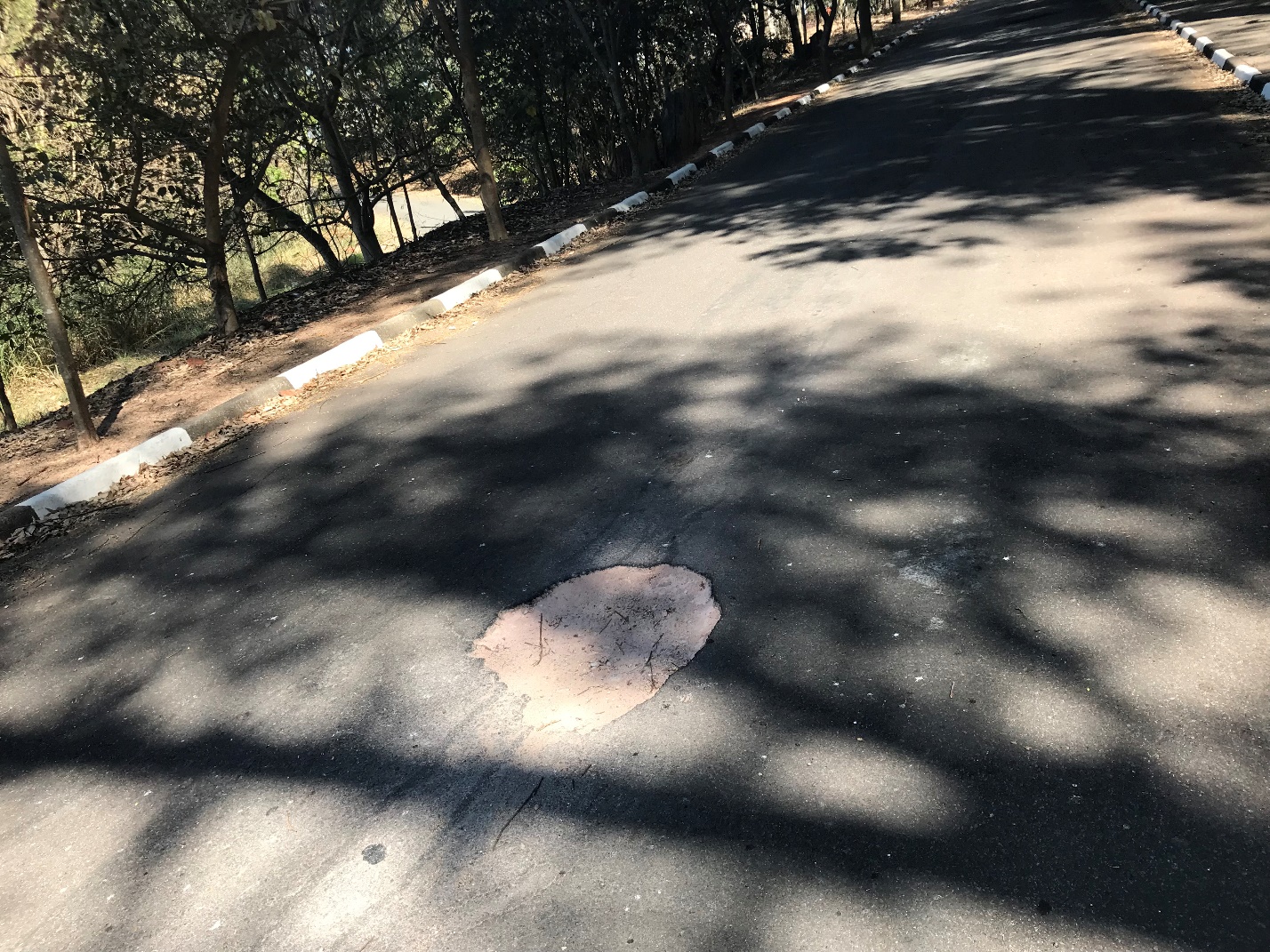 